28.08.2014 plkst.10:00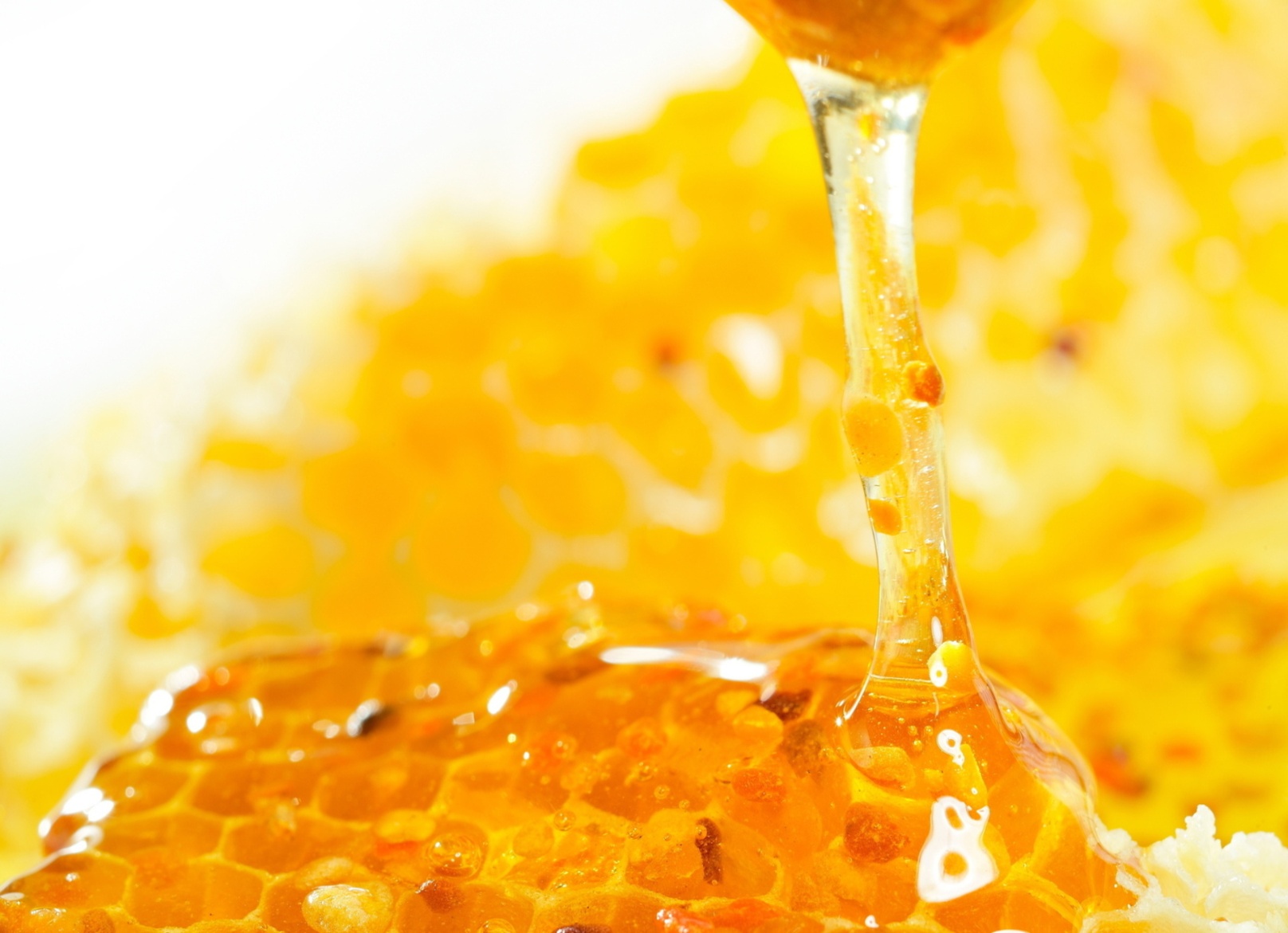 SEMINĀRS BIŠKOPJIEMPreiļos, Raiņa bulvārī 21b (Preiļu konsultāciju birojā) „Aktualitātes biškopībā, bišu ieziemošana un apstrāde pret varrozi”Pasākuma ietvaros notiks Konkurss „Garšīgākais medus – 2015” Dalībai konkursā līdzi ņemt 2015. gada ražas medus paraugu 200 g iepakojumā degustācijai.Lektors: Armands GumbrisDalība: bezmaksasOrganizē: Latvijas biškopības biedrībaSīkāka informācija: 29710327 Mārīte Vucenlazdāne Latvijas Biškopības biedrības Preiļu nodaļas vadītāja